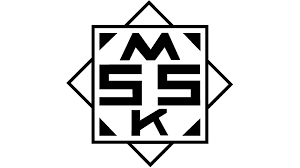 Förslag till packlista Viktigast, glöm inte att packa ett glatt humörMatch och träningKlart - DITKlart -HEMMatchtröjaFotbollsskorBenskydd/ tejp/ sockarExtra fotbollssockar om man harVattenflaskaRyggsäckTränings shortsTränings T-shirtBas kläderKlart - DITKlart -HEMVanliga skor/ gympaskorTrosor/BHT-shirtTröjorByxorRegnkläderBadkläderFlipflopSockarPåse för smutskläderHygienartiklarKlart - DITKlart -HEMTandborste/tandkrämSchampoo/BalsamDeodorant1 badhanddukarBindor/tampongerMediciner om man har några man behöver ta regelbundet. VätskeersättningÖvrigtKlart - DITKlart -HEMMobiltelefonMobilladdareEv solskyddGiltigt ID handlingMatsäck med frukost och snacks på tåget ner till Göteborg